TECHNICAL SPECIFICATIONS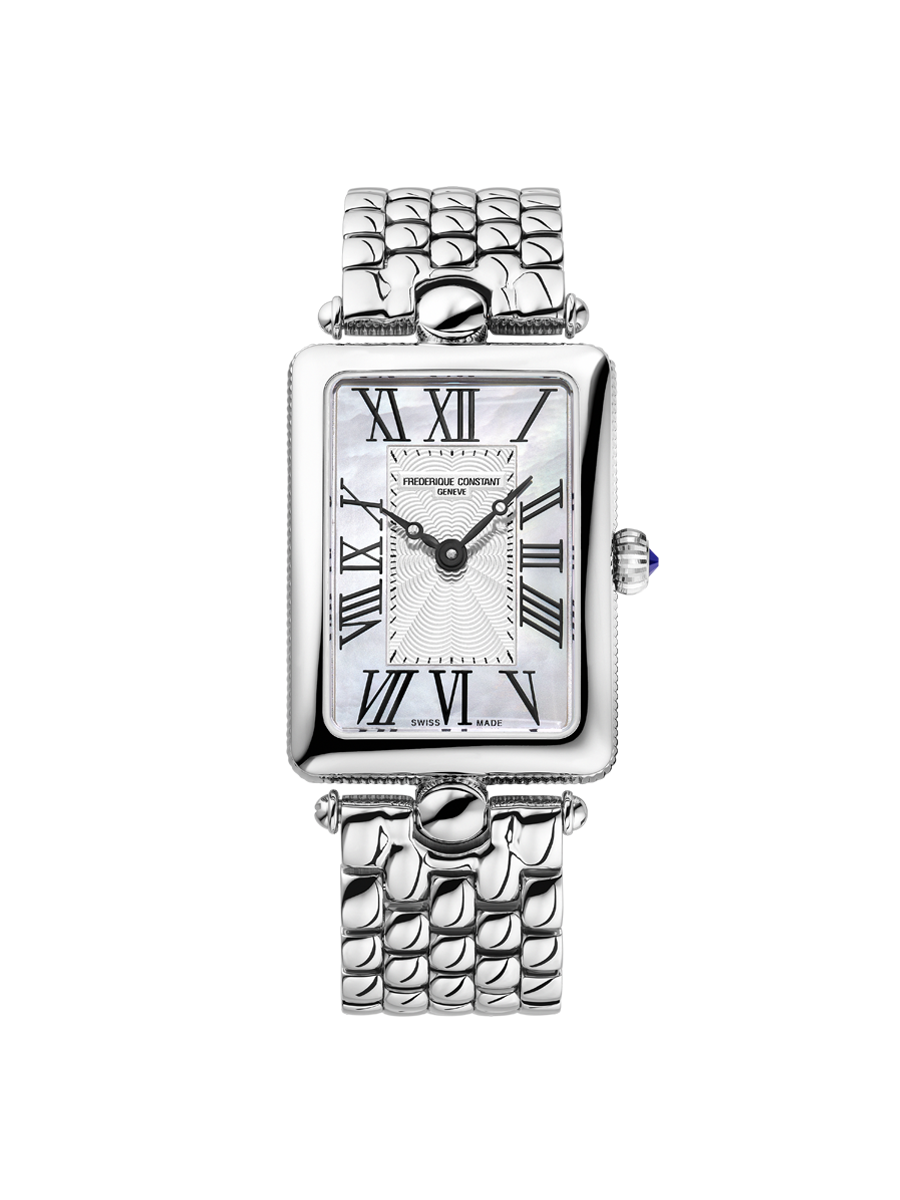 Classics Art Déco CarréeRRP € 890,0Referenza		FC-200MPW2AC6BFunzione	Ore, minutiMovimento		FC-200 calibro al quarzo72 mesi di vita della batteria, 4 rubiniCassa	costruita in 3 parti in acciaio lucido con aggancio centrale per il bracciale. Corona con cabochon blu.Diametro 28 x 20,70 mmSpessore 6,98 mmVetro zaffiro convesso con trattamento antigraffioFondello chiuso Impermeabilità fino a 3 ATM/30m/100ftQuadrante	Madreperla bianca con decorazione guilloché in color argento al centro. Numeri romani stampati in nero.	Lancette delle ore e dei minuti in nero.Cinturino		bracciale in acciaio lavorato meshTECHNICAL SPECIFICATIONS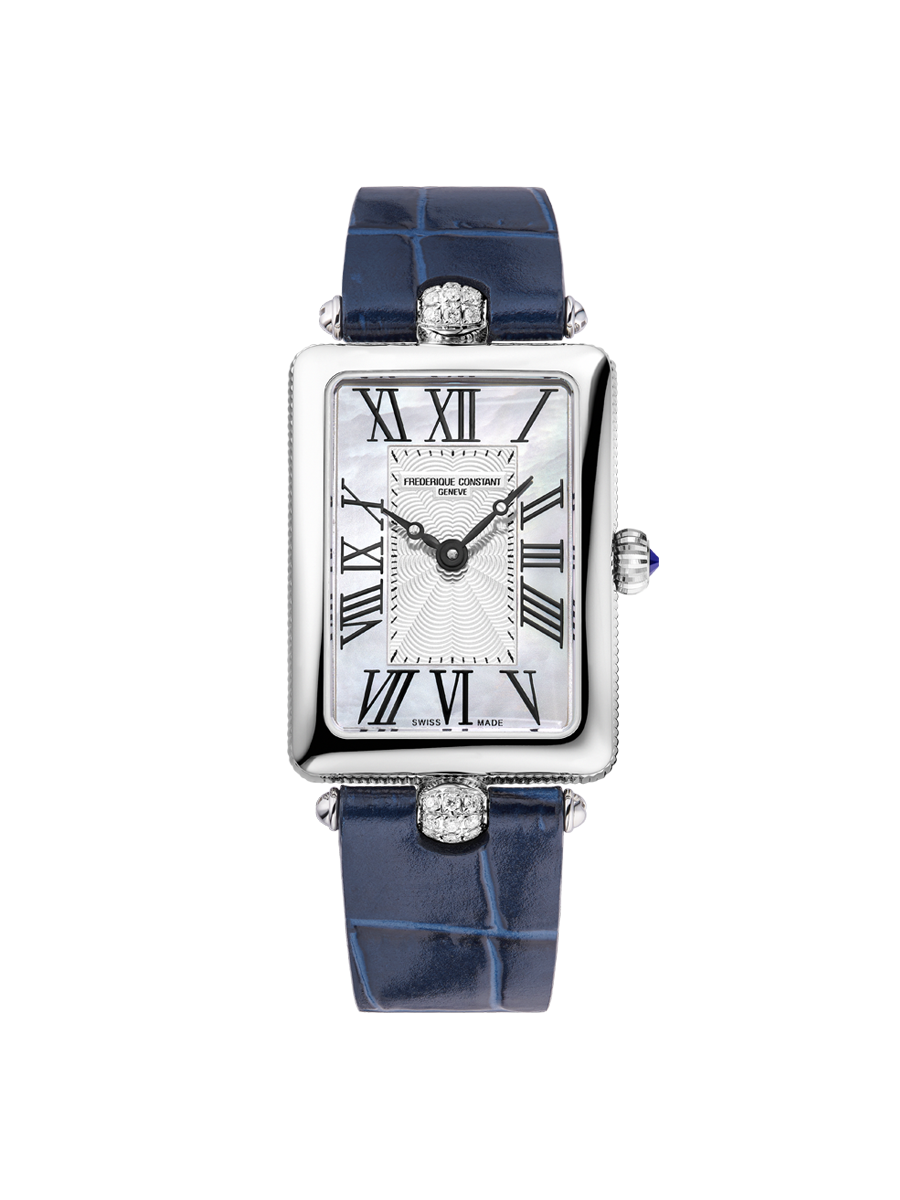 Classics Art Déco CarréeRRP € 1.190,0Referenza		FC-200MPW2AC2D6Funzione	Ore, minutiMovimento		FC-200 calibro al quarzo72 mesi di vita della batteria, 4 rubiniCassa	costruita in 3 parti in acciaio lucido con aggancio centrale per il bracciale. Corona con cabochon blu.			Anse decorate con 18 diamanti (0,11 carati)Diametro 28 x 20,70 mmSpessore 6,98 mmVetro zaffiro convesso con trattamento antigraffioFondello chiuso Impermeabilità fino a 3 ATM/30m/100ftQuadrante	Madreperla bianca con decorazione guilloché in color argento al centro. Numeri romani stampati in nero.	Lancette delle ore e dei minuti in nero.Cinturino		Cinturino in pelle di vitello bluTECHNICAL SPECIFICATIONS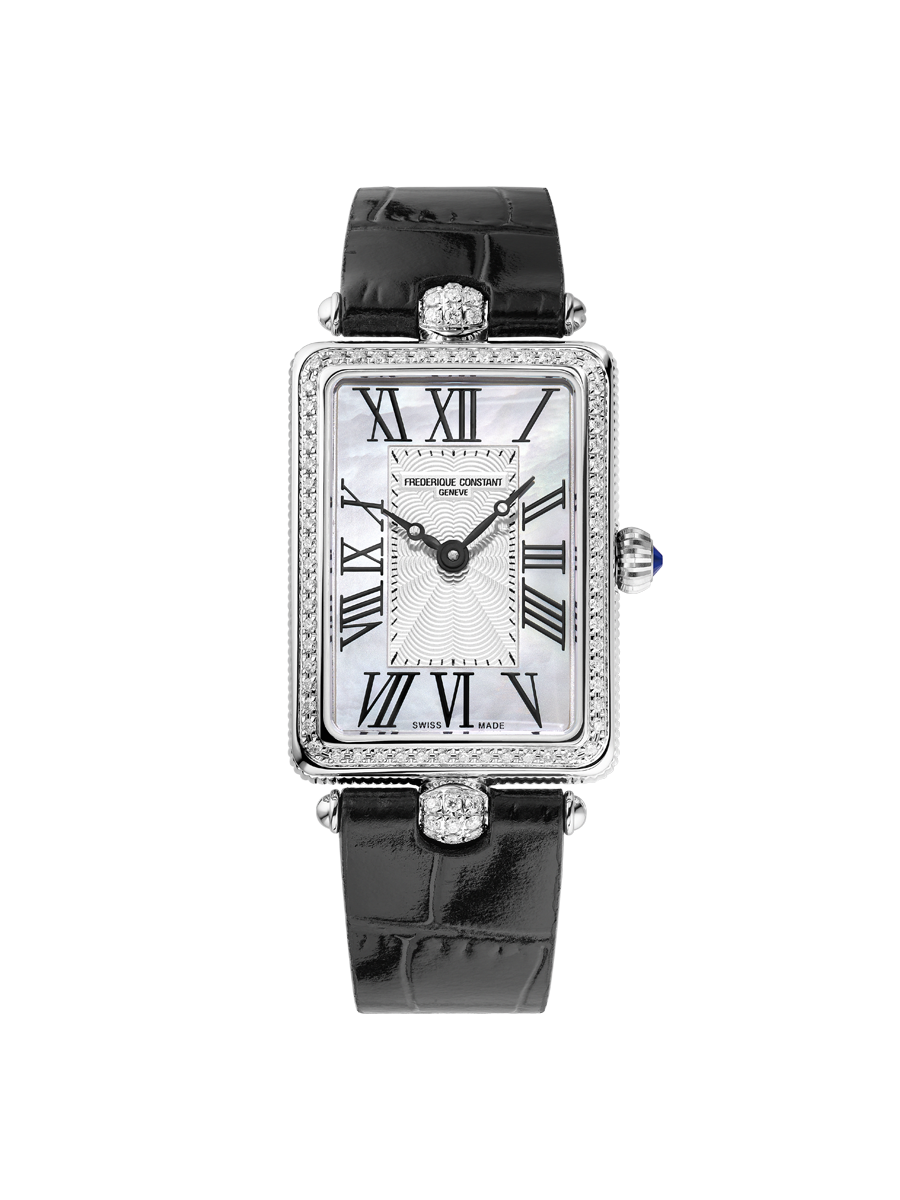 Classics Art Déco CarréeRRP € 2.395Referenza		FC-200MPW2ACD6Funzione	Ore, minutiMovimento		FC-200 calibro al quarzo72 mesi di vita della batteria, 4 rubiniCassa	costruita in 3 parti in acciaio lucido con aggancio centrale per il bracciale. Corona con cabochon blu.			Cassa e anse decorate con 82 diamanti (0,41 carati)Diametro 28 x 20,70 mmSpessore 6,98 mmVetro zaffiro convesso con trattamento antigraffioFondello chiuso Impermeabilità fino a 3 ATM/30m/100ftQuadrante	Madreperla bianca con decorazione guilloché in color argento al centro. Numeri romani stampati in nero.	Lancette delle ore e dei minuti in nero.Cinturino		Cinturino in pelle di vitello nero